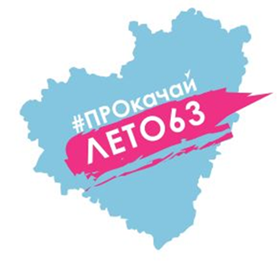 Ежедневный план работы ГБОУ школы-интерната № 17 г.о. Самара «Нескучные каникулы»22.06.2020Ежедневный план работы ГБОУ школы-интерната № 17 г.о. Самара «Нескучные каникулы»23.06.2020Ежедневный план работы ГБОУ школы-интерната № 17 г.о. Самара «Нескучные каникулы»25 .06.2020Ежедневный план работы ГБОУ школы-интерната № 17 г.о. Самара «Нескучные каникулы»26.06.2020Ежедневный план работы ГБОУ школы-интерната № 17 г.о. Самара «Нескучные каникулы»29.06.2020Ежедневный план работы ГБОУ школы-интерната № 17 г.о. Самара «Нескучные каникулы»30.06.2020Мероприятие Класс Ссылка ПримечаниеЗарядка для ума. 1-3https://ural.kp.ru/go/https://reshi-pishi.ru/Реши-Пиши – нескучные задания для детей. Основные принципы платформы – интересная подача, постепенное усложнение, полезность и эффективность задания.5-12https://ural.kp.ru/go/https://arzamas.academy/special/kids?fbclid=IwAR3JtNnДетская комната «Arzamas» – мульфильмы, книжки, музыка старых пластинок Мелодии для малышей, видеолекции и игры, а для подростков есть интересный подкаст Льва Ганкина о музыке и Урубамба о разных странах.Всяко-разно. Параду Победы посвящается! 1-12  Сайте школы в разделе «75 лет победы» Смотрим фильмы о вой не Мы вместе!  1-12https://www.youtube.com/playlist?list=PLaz6dRb_9zLjROAf2fRuHfBliPgRY5EDKДетские телеспектаклиМероприятие Класс Ссылка ПримечаниеЗарядка для ума. 1-3http://www.youtube.com/watch?v=T8_OD74wBwkПо страницам любимых сказок . Викторина  5-12 https://ural.kp.ru/go/https://arzamas.academy/special/kids?fbclid=IwAR3JtNnДетская комната «Arzamas» – мульфильмы, книжки, музыка старых пластинок Мелодии для малышей, видеолекции и игры, а для подростков есть интересный подкаст Льва Ганкина о музыке и Урубамба о разных странах.Всяко-разно. Параду Победы посвящается! 1-12http://www.xn--21-9kcmebub0ayk5b.xn--p1ai/virtualnyj-metodicheskij-kabinet/pedagogam-i-roditelyam/virtualnye-ekskursii.htmlМузеи Победы Мы вместе!  Идем в театр. 1-12http://workingmama.ru/articles/10-detskih-teatrov-kotorye-mozhno-posetit-onlajn/10 детских театров, которые можно посетить онлайнМероприятие Класс Ссылка ПримечаниеЗарядка для ума. 1-12https://www.osd.ru/txtinf.asp?tx=4810Детские онлайн-программы и экскурсии в музеяхВсяко-разно. 1-12https://mel.fm/kanikuly/4586230-holidays-19-ideas19 классных идей, которые не дадут заскучать дома на каникулах. Даже подростку!Мы вместе!  1-12http://workingmama.ru/articles/10-detskih-teatrov-kotorye-mozhno-posetit-onlajn/10 детских театров, которые можно посетить онлайнМероприятие Класс Ссылка ПримечаниеЗарядка для ума. 1-3https://www.youtube.com/video/DraXt2dxUYAВидео для детей о странах - азбука стран мира в обучающем детском видео5-12http://vibirai.ru/articles/7_besplatnyh_onlayn_kursov_dlya_podrostkov-24559557 бесплатных онлайн-курсов для подростковВсяко-разно. 1-12 https://nsportal.ru/blog/nachalnaya-shkola/all/2020/04/22/podborka-saytov-dlya-dosuga-detey-i-podrostkovПодборка сайтов для досуга детей и подростковМы вместе!  1-12 См. «Режим дня» Фильмы для детей и подростков  Мероприятие Класс Ссылка ПримечаниеЗарядка для ума. 1-3https://enterclass.com/ru/category/roditelam-i-detam%C2%A0Онлайн-курс основ иллюстрации для детей от ENTERCLASS. Здесь есть уроки по рисованию на любой вкус и уровень, в том числе "с нуля".5-12 https://konstruktortestov.ru/popularhttps://edieta.org/testihttps://ustaliy.ru/testi/Популярные онлайн тесты.Всяко-разно. 1-12https://www.youtube.com/playlist?list=PLaz6dRb_9zLjROAf2fRuHfBliPgRY5EDKДетские телеспектаклиМероприятие Класс Ссылка ПримечаниеМы вместе!  1-12https://vk.com/gbou_17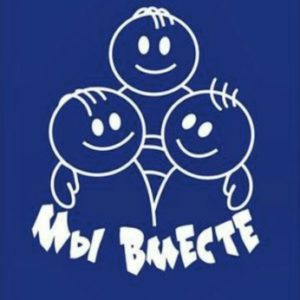 Делимся лучшим в группе Вконтакте! 